Buletini Nr. 12 datë 29 Mars 2016 Agjencia e Prokurimit PublikBulevardi “Dëshmorët e Kombit”, Këshilli i Ministrave Tel.+ 355 4 22 77 510 https://www.app.gov.al 420/449                                         BASHKIA E TIRANËS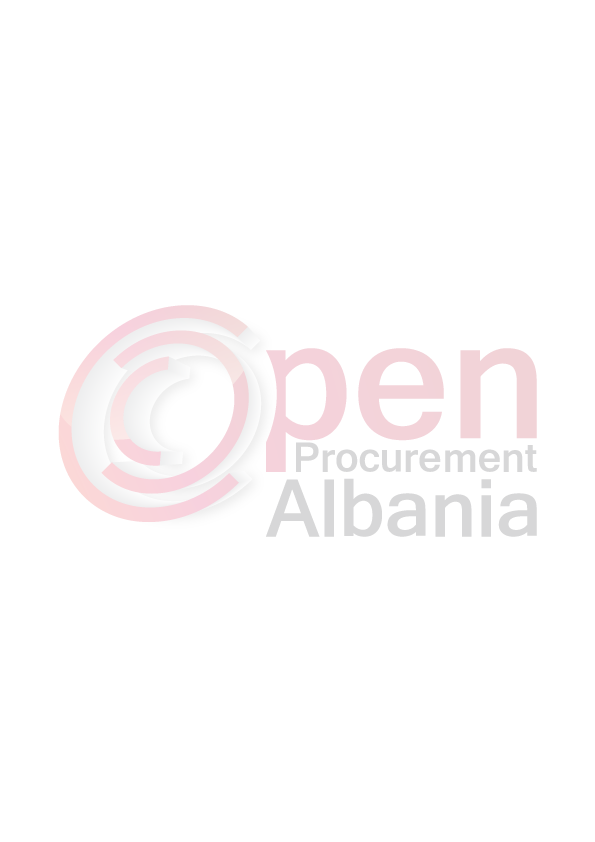                                                           K R Y E T A R I                                                             U R DH Ë RNë mbështetje të nenit 8, pika 2, nenit 9, pika 1/1, shkronja ”b”, pika 1/3, shkronjat “a” dhe “b”,nenit 36, pika 1 shkronja “a”dhe nenit 64 shkronjat “a” dhe “b” të Ligjit nr. 139/2015 datë17.12.2015 për "Vetëqeverisjes vendore"; Vendimit të Këshillit të Ministrave nr. 54, datë05.02.2014 për "Përcaktimin e kritereve, të procedurës dhe të mënyrës së dhënies me qira, enfiteozëapo kontrata të tjera të pasurisë shtetërore” (të ndryshuar); Udhëzimit nr. 6756, datë 03.09.2015 për“Zbatimin e Vendimit të Këshillit të Ministrave nr. 54, datë 05.02.2014, si dhe të Vendimit tëKëshillit Bashkiak, Tiranë me nr. 61, datë 30.12.2015 për “Miratimin e përdorimit të objektitKinema “Agimi” për ofrimin e shërbimeve në funksion të komunitetit dhe shtresave në nevojë”,URDHËROJ:1. Fillimin e procedurave për dhënien me qira me anë të konkurimit të objektit Kinema“Agimi”, me sipërfaqe 316.6 m² , njësi e Qendrës Kulturore “ Tirana”:2. Qëllimi i dhënies me qira të këtij objekti është sigurimi i të ardhurave për qendrën dhe Bashkinëe Tiranës, rritja e punësimit, investimeve, si dhe ofrimi i shërbimeve me tarifa preferenciale përkategoritë e mëposhtme:a) Për fëmijët e shkollave, shfaqja e filmave edukativë të paktën një herë në muaj;b) Shfaqja e filmave për të moshuarit ;c) Shfaqja e filmave për studentët, të paktën një herë në muaj;ç) Shfaqja e filmave shqiptarë.3. Çmimi dysheme për fillimin e konkurimit është, sipas përcaktimit të Kreut III të Vendimit tëKëshillit të Ministrave nr. 54, datë 05.02.2014 për "Përcaktimin e kritereve, të procedurës dhetë mënyrës së dhënies me qira, enfiteozë apo kontrata të tjera të pasurisë shtetërore” (tëndryshuar) dhe kohëzgjatja e kontratës së qirasë do të jetë 5 vjet.4. Veprimtaria që do të ushtrohet nga qiramarrësi në këtë objekt, duhet të jetë në përputhje mefunksionin kulturoro-social që ka Kinema “Agimi”.5. Vlerësimi i kritereve të konkurimit për subjektet që do të aplikojnë do të jetë:a) Investimi 10 pikë;b) Punësimi 10 pikë;c) Oferta për tarifën mujore të qirasë 60 pikë;ç) Ofrimi i shërbimeve sipas pikës 2 të këtij urdhri 20 pikë .6. Vlerësimi do të bëhet sipas formulës si më poshtë:Pi - Vi x Pmax / V maxPi - pikët e ofertës që vlerësohetVi – vlera e ofertës që vlerësohetBuletini Nr. 12 datë 29 Mars 2016 Agjencia e Prokurimit PublikBulevardi “Dëshmorët e Kombit”, Këshilli i Ministrave Tel.+ 355 4 22 77 510 https://www.app.gov.al 421/449P max – pikët maksimaleV max - vlera e ofertës maksimale7. Afati i paraqitjes së ofertave të konkurentëve do të jetë 10 ditë pas publikimit të këtij urdhripranë Buletinit të Njoftimeve Publike, nga ora 8°°, deri në orën 13°°, ku do të bëhet edhedorëzimi i tyre në komision.8. Komisioni i dhënies me qira të objektit Kinema “Agimi” të Qendrës Kulturore “Tirana”, ka përtë detyrë të ndjekë procedurat e përcaktuara në Kreun II, pika 9 e Vendimit të Këshillit tëMinistrave nr. 54, datë 05.02.2014 për "Përcaktimin e kritereve, të procedurës dhe të mënyrës sëdhënies me qira, enfiteozë apo kontrata të tjera të pasurisë shtetërore” (të ndryshuar) dhepërbëhet nga :• Ermira Ruzi (Kryetar)• Irini Naqi Gjika (Anëtar)• Elvira Kotorri (Anëtar)9. Dokumentat që duhet të paraqesin aplikantët për konkurrim janë:• Kёrkesën e subjektit pёr marrjen me qira tё objektit;• Planbiznesin e hollёsishёm pёr vёnien nё funksionim tё objektit, ku tё pёrshkruhen qartё,Qëllimi i përdorimit, aktiviteti që do të zhvillohet, plani i punёsimit, plani i investimeve, sidhe shërbimet e ofruara sipas kritereve të përcaktuara në pikën 1 të këtij urdhri; Plani ibiznesit duhet, gjithashtu, të jetë në përputhje me pikën 12 të Udhëzimit nr. 6756, datë03.09.2015 për “Zbatimin e vendimit të Këshillit të Ministrave nr. 54, datë 05.02.2014”.• Ofertёn pёr tarifёn mujore tё qirasё;• Çertifikatën e regjistrimit dhe çertifikatën historike të regjistrimit të subjektit në QKR;• NUIS-in dhe vërtetimin nga dega e tatimeve se subjekti ka shlyer detyrimet tatimore dhesigurimet shoqërore;• Vërtetime nga institucionet përkatëse që nuk është në ndjekje penale, si dhe nuk ka procesegjyqësore në lidhje me veprimtarinë.10. Ngarkohet Drejtoria e Përgjithshme e Komunikimit dhe Marrëdhenieve me Publikun të marrëmasat për publikimin e këtij urdhri pranë Buletinit të Njoftimeve Publike.11. Për zbatimin e këtij urdhri dhe ndjekjen e procedurave deri në lidhjen e kontratës ngarkohenDrejtoria e Përgjithshme Juridike e Aseteve dhe Licencimit (Drejtoria e Aseteve), Drejtoria ePërgjithshme e Komunikimit dhe Marrdhënieve me Publikun, Qendra Kulturore Tirana, si dheanëtarët e Komisionit të përcaktuar në këtë urdhër.12. Ky urdhër hyn në fuqi menjëherë.